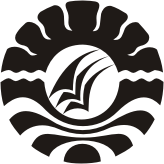 SKRIPSI      PENGARUH METODE GLENN DOMAN TERHADAPKEMAMPUAN MEMBACA PERMULAAN DI TAMAN KANAK-KANAK KATOLIK SANTO FRANSISKUS  ASISI KOTA MAKASSARANASTASIA ANDRIANI1149040018Diajukan untuk Memenuhi Sebagian Persyaratan GunaMemperoleh Gelar Sarjana Pendidikan pada Program Studi Pendidikan Guru Pendidikan Anak Usia Dini Strata Satu Fakultas Ilmu PendidikanUniversitas Negeri MakassarPROGRAM STUDI PENDIDIKAN GURU PENDIDIKAN ANAK USIA DINIFAKULTAS ILMU PENDIDIKANUNIVERSITAS NEGERI MAKASSAR2015PERNYATAAN KEASLIAN SKRIPSISaya yang bertanda tangan di bawah ini:N a m a		:ANASTASIA ANDRIANINIM		:1149040018Jurusan/Program Studi		:Pendidikan Guru Pendidikan Anak Usia Dini (S1)Judul Skripsi          	:Pengaruh Metode Glenn Doman Terhadap Kemampuan Membaca Permulaan Di Taman Kanak- Kanak Santo Fransiskus Asisi Kota MakassarMenyatakan dengan sebenarnya bahwa Skripsi yang saya tulis ini benar merupakan hasil karya saya sendiri dan bukan merupakan pengambil alihan tulisan atau pikiran orang lain yang saya akui sebagai hasil tulisan atau pikiran sendiri.Apabila dikemudian hari terbukti atau dapat dibuktikan bahwa Skripsi ini hasil  jiplakan, maka saya bersedia menerima sanksi atas perbuatan tersebut sesuai ketentuan yang berlaku.Makassar,    Juli 2015Yang Membuat Pernyataan,ANASTASIA ANDRIANI         1149040018MOTTO DAN PERUNTUKANUntuk  meraih  sebuah kesuksesan kita harus memiliki rasa keberanian yang besar daripada rasa ketakutan.(Anastasia  Andriani)Karya ini ku peruntukkan kepada kedua orangtuaku tercinta ayahanda Andreas Ranggo dan ibunda Maria Magdalena Ta atas segala bentuk dan dukungan dan kesabarannya, saudara- saudaraku, keluarga besarku, sahabat dan orang-orang yang telah bersedia bersama ku mengukir jejak kehidupan serta curahan doa yang tidak pernah henti.Semoga Tuhan Allah selalu menyertai dalam setiap langkah yang kita tempuh.ABSTRAKANASTASIA ANDRIANI. 2015. pengaruh metode glenn doman terhadap kemampuan membaca permulaan di taman kanak kanak katolik santo fransiskus  asisi. Skripsi. Dibimbing oleh Dra. Hj. Bulkis Said, M.Si selaku pembimbing I dan Azizah Amal, S.S, M.Pd selaku pembimbing II. Program Studi Pendidikan Guru Pendidikan Anak Usia Dini Fakultas Ilmu Pendidikan Universitas Negeri Makassar.Rumusan masalah penelitian ini adalah  Bagaimana Pengaruh Metode Glenn Doman  Tehadap Kemampuan Membaca Permulaan Di Taman Kanak Kanak Santo Fransiskus Katolik Asisi Di Kota Makassar? Penelitian ini bertujuan untuk mengatahui pengaruh metode glenn doman terhadap kemampuan membaca permulaan di Taman Kanak-Kanak Santo Fransiskus Asisi Kota Makassar pendekatan yang digunakan adalah kuantitatif. Jenis penelitian ini adalah eksperimen sederhana. Ada dua variabel yang akan diteliti dalam penelitian ini yaitu variabel bebas adalah variabel yang berpengaruh yaitu metode glenn doman dan variabel terikat adalah variabel yang dipengaruhi yaitu kemampuan membaca permulaan anak. Dengan desain penelitian One Group Pretest-posttest Design. Populasi dan sampel dalam penelitian ini berjumlah 18 anak yang terdiri 10 anak perempuan dan 8 anak laki-laki. Teknik pengumpulan data melalui teknik observasi dan dokumentasi. Prosedur pengumpulan data dilakukan melalui perencanaan, pemberi pretest, pemberian perlakuan, pemberian posttest dan analisis data.  Teknik analisis data yang digunakan adalah uji beda wilcoxon. Hasil penelitian menunjukkan bahwa kemampuan membaca permulaan anak mengalami peningkatan perolehan nilai dibandingkan sebelum perlakuan dengan nilai Thitung yang diperoleh yaitu3,67 dan Ttabel  yaitu 40 maka diperoleh hasil Thitung (3,67) > Ttabel (40), sedangkan nilai Zhitung yang diperoleh yaitu 0,09 dan Ztabel yaitu   1,645  maka diperoleh hasil Zhitung (0.09) > Ztabel(1,645). Dengan demikian hipotesis diterima, maka disimpulkan bahwa ada pengaruh positif metode glenn doman terhadap kemampuan membaca permulaan di taman kanak-kanak Santo Fransiskus Asisi Kota Makassar.PRAKATAPuji syukur penulis ucapkan kehadirat pada Tuhan pencipta yang telah melimpahkan kasih, dan rahmat-Nya, sehingga Skripsi yang berjudul Pengaruh Metode Glenn Doman  Terhadap Kemampuan Membaca Permulaan anak di Taman Kanak- Kanak Santo Fransiskus Asisi di kota Makassar.Penulis menyadari bahwa dalam proses penulisan Skripsi ini banyak mengalami kendala, namun berkat bantuan, bimbingan, dan kerjasama dari berbagai pihak dan berkah dari Tuhan Yang Maha Penyayang sehingga kendala-kendala yang dihadapi tersebut dapat di atasi. Untuk itu penulis menyampaikan ucapan terima kasih dan penghargaan  kepada Dra. Hj. Bulkis Said, M.Si selaku pembimbing I dan Azizah Amal, S.S, M.Pd selaku pembimbing II yang telah dengan sabar, tekun, tulus dan ikhlas meluangkan waktu, tenaga, dan pikiran untuk memberikan bimbingan, motivasi, arahan, dan saran-saran yang berharga kepada penulis selama penyusunan Skripsi.Pada kesempatan ini penulis juga menyampaikan ucapan terima kasih kepada:Prof. Dr. H. Arismunandar, M.Pd. selaku Rektor Universitas Negeri Makassar yang telah menerima penulis menuntut ilmu di FIP UNM.Dr. Abdullah Sinring, M.Pd., selaku Dekan; Dr. Abdul Saman, M. Si, Kons selaku PD I; Drs. Muslimin, M.ed., selaku PD II; Dr. Pattaufi, S. Pd, M. Si., selaku PD III ; Dr. Parwoto, M. Pd selaku PD IV yang telah mengizinkan, memberikan kesempatan kepada  penulis   untuk melaksanakan  penelitian   dan   menyiapkan   sarana   dan  prasaran  yang dibutuhkan selama menempuh pendidikan Program S1 FIP UNM.Syamsuardi, S.Pd,. M.Pd. dan Arifin Manggau, S.Pd,. M.Pd. masing-masing sebagai ketua dan sekretaris Program Studi PGPAUD FIP UNM yang telah mengizinkan, memberikan kesempatan kepada penulis untuk melaksanakan penelitian dan menyiapkan sarana dan prasarana yang dibutuhkan selama menempuh pendidikan Program S1 FIP UNM.Bapak dan Ibu Dosen Program Studi Pandidikan Guru Pendidikan Anak Usia Dini Fakultas Ilmu Pendidikan Universitas Negeri Makassar yang banyak menyuguhkan pengetahuan dan bantuan kepada penulis.Kepada semua tenaga pendidik dan staff di Taman Kanak- Kanak Santo Fransiskus Asisi di Kota Makassar, penulis ucapkan banyak terima kasih atas kesediannya membantu dan mengizinkan penulis melakukan penelitian di Taman Kanak-Kanak Santo Fransiskus AsisiKedua orangtua tercinta Ayahanda Andreas Ranggo dan Ibunda Maria Magdalena Ta, serta seluruh keluarga besar yang telah banyak memberikan dukungan dan pengorbanan yang tulus, kesabaran serta doa restunya yang selalu mengiringi setiap langkah penulis.Kepada saudari­saudariku terkasih, Ayu Hirjayati, Susi Anggrianingsih Sunarti, Nur Islamiah yang telah banyak  memberi bantuan, kritikan dan saran kepada penulis selama penulisan Skripsi ini.Kepada teman-teman seperjuangan PGPAUD 2011 terima kasih atas semangat dan bantuannya selama ini.Kepada Tonny. S yang setiap saat memberi bantuan, motivasi dan semangat dalam menyelesaikan skripsi ini.Semua pihak  yang tidak dapat penulis sebut satu persatu yang telah membantu dalam penyelesaian penulisan Skripsi ini.Semoga semua kebaikan yang telah diberikan oleh Bapak dan Ibu serta semua pihak yang telah membantu penulisan selama ini, penulis doakan semoga mendapat balasan yang berlipat ganda dan menjadi amal dihadapan Sang pencipta.Akhirnya penulis menyadari bahwa Skripsi ini masih banyak memiliki kekurangan, sehingga dengan segala kerendahan hati penulis mengharapkan saran dan kritik yang bersifat membangun demi kesempurnaan Skripsi ini. Semoga Skripsi ini dapat bermanfaat bagi kita semua Amin.Makassar,   Juli 2015 		Penulis,DAFTAR ISIHALAMAN JUDUL		iPERSETUJUAN PEMBIMBING		iiPERNYATAAN KEASLIAN SKRIPSI		iiiMOTTO DAN PERUNTUKAN		ivABSTRAK		vPRAKATA		viDAFTAR ISI		xDAFTAR TABEL		xiiDAFTAR GAMBAR		xiiiDAFTAR LAMPIRAN		xivBAB I 	PENDAHULUANLatar Belakang Masalah 		1Rumusan Masalah		6Tujuan Penelitian		6Manfaat Penelitian		7BAB II	KAJIAN PUSTAKA, KERANGKA PIKIR DAN PERTANYAAN PENELITIANKajian PustakaKemampuan membaca permulaanan Pengertian membacaTujuan membacaProses membacaPengertian membaca permulaanTujuan membaca permulaan dan manfaat mambaca permulaanFactor-faktor yang mendukung kesiapan membaca permulaanTahap-tahap membaca permulaanIndikator kemampuan membaca permulaanMetode glenn domanpengertin metode glenn domanTahapan-tahapan pembelajaran dalam metod glenn domanCara mendidik anak dengan menggunakan metode glenn doman berdasarkan usia.Tujuan penggunaan metode glenn domanFaktor-faktor yang mempengaruhi metode glenn doman.Kerangka Pikir		Hipotesis 		BAB III	METODE PENELITIANPendekatan dan Jenis Penelitian		34Variabel dan desain penelitian		323235Defenisi operasional		36Populasi penelitian		36Teknik dan prosedur pengumpulan data		37Teknik analisis data                                                                             BAB IV	HASIL PENELITIAN DAN PEMBAHASANHasil Penelitian		42Gambaran Lokasi Penelitian 		42Hasil Stastistik Deskripsi		43Kemampuan membaca permulaan sebelum menggunakan metode glenn doman 		43Kemampuan membaca permulaan setelah menggunakan metode glenn doman		49Pengaruh Metode Glenn Doman Terhadap Kemampuan Membaca Permulaan Anak		57BAB V	KESIMPULAN DAN SARANKesimpulan		62Saran		63DAFTAR PUSTAKA	64LAMPIRAN-LAMPIRAN	66RIWAYAT HIDUP				DAFTAR TABELTabel	Judul	Halaman3.1	format skala penilaian4.1	hasil pengolahan data kemampuan membaca permulaan anak sebelum menggunakan metode glenn doman		4.2	kategori kemampuan anak sebelum  membaca permulaan sebelum menggunakan metode glenn doman		4.3	hasil pengelolahan data kemampuan membaca permulan sesudah mengunakan metode glenn doman		4.4	kategori kemampuan membaca permulaan anak setelah                         menggunakan metode glenn doman.4.5	pengaruh metode glenn doman terhadap kemampuan membaca permulaan anak.DAFTAR GAMBARGambar	Judul     	   Halaman2.1                    Skema Kerangka Pikir		323.1   	Desain Penelitian		35DAFTAR LAMPIRANLampiran	Judul	Halaman Kisi instrumen		66Rencana kegiatan harian		67Skenario pembelajaran		75 Validitas Instrument kemampuan membaca		76Kemampuan membaca permulaan sebelum diberikan perlakuan metode glenn doman 		77Instrument non test		79Kategori  kemampuan membaca permulaan sebelum  menggunakan metode glenn doman 		80Kemampuan  kemampuan membaca permulaan sebelum  menggunakan metode glenn doman           		80                                                                                      Hasil pengolahan data kemampuan  membaca  permulaan sesudah menggunakan metode glenn doman		83Kategori kemampuan membaca permulaan setelah menggunakan metode glenn doman	  85Mencari rangking 	  87Pengaruh metode glenn doman terhadap kemampuan membaca permulaan anak		88Penyelesaian Rumus mencari nilai Z		90Tabel harga kritis test rangking bertanda data berpasangan uji wilcoxon		91Tabel  Z	92